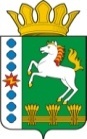 КОНТРОЛЬНО-СЧЕТНЫЙ ОРГАН ШАРЫПОВСКОГО РАЙОНАКрасноярского краяЗаключениена проект Постановления администрации Холмогорского сельсовета «О внесении изменений в постановление администрации Холмогорского сельсовета от 30.10.2013 № 293 «Об утверждении муниципальной программы Холмогорского сельсовета «Развитие культуры» 28 октября  2014 год 								     №  122Настоящее экспертное заключение подготовлено Контрольно – счетным органом Шарыповского района на основании ст. 157 Бюджетного  кодекса Российской Федерации, ст. 9 Федерального закона от 07.02.2011 № 6-ФЗ «Об общих принципах организации и деятельности контрольно – счетных органов субъектов Российской Федерации и муниципальных образований», ст. 15 Решения Шарыповского районного Совета депутатов от 20.09.2012 № 31/289р «О внесении изменений и дополнений в Решение Шарыповского районного Совета депутатов от 21.06.2012 № 28/272р «О созданииКонтрольно – счетного органа Шарыповского района» (в ред. от 20.03.2014 № 41/456р), п.1.2. Соглашения от 20.01.2014 «О передаче Контрольно-счетному органу Шарыповского района полномочий Контрольно-счетного органа Холмогорского сельсовета по осуществлению внешнего муниципального финансового контроля».Представленный на экспертизу проект Постановления администрации Холмогорского сельсовета «О внесении изменений в постановление администрации Холмогорского сельсовета от 30.10.2013 № 294 «Об утверждении муниципальной программы Холмогорского сельсовета «Развитие культуры» направлен в Контрольно – счетный орган Шарыповского района 27 октября 2014 года, разработчиком данного проекта Постановления является администрации Холмогорского сельсовета Шарыповского района.Основанием для разработки муниципальной программы являются:- статья 179 Бюджетного кодекса Российской Федерации;- постановление администрации Холмогорского сельсовета от 29.07.2013 № 207 «Об утверждении Порядка принятия решений о разработке  муниципальных программ Холмогорского сельсовета, их формировании и реализации»;- распоряжение администрации Холмогорского сельсовета от 29.08.2013  № 16 «Об утверждении перечня муниципальных программ Холмогорского сельсовета».Ответственный исполнитель администрация Холмогорского сельсовета.Соисполнители муниципальной программы отсутствуют.Цель муниципальной программы - создание условий для развития и реализации культурного и духовного потенциала населения.Задача муниципальной программы - сохранение и развитие народных художественных традиций и создание равных условий для культурного развития населенияПодпрограмма муниципальной программы - «Народное творчество и культурно – досуговая деятельность».  Муниципальная программа реализуется в рамках подпрограммы и не содержит отдельных мероприятий.Мероприятие проведено 28 октября  2014 года.В ходе подготовки заключения Контрольно – счетным органом Шарыповского района были проанализированы следующие материалы:- проект Постановления главы администрации Холмогорского сельсовета «О внесении изменений в постановление администрации Холмогорского сельсовета от 30.10.2013 № 293 «Об утверждении муниципальной программы Холмогорского сельсовета «Развитие культуры»;- паспорт муниципальной программы Холмогорского сельсовета «Развитие культуры».Отрасль «Культура» - важнейшая составляющая в развитии территории сельсовета. Территория сельсовета имеет богатое историко-культурное наследие, замечательные традиции. Все эти факторы должны стать определяющими при духовно – нравственном развитии жителей, формировании имиджа  территории сельсовета.На территории сельсовета функционирует 1 учреждение культуры (юридическое лицо), которое включает в себя: 1 сельский дом  культуры, 6 сельских клубов и 6 филиалов сельских библиотек. В культурно – досуговых учреждениях функционирует 40 коллективов художественного творчества. Ежегодно культурно – досуговое  учреждение организовывает более 1352 культурно – досуговых мероприятийМатериально – техническая база образовательного учреждения в области культуры очень слаба и устарела.Решению проблем учреждений культуры в сельсовете способствует реализация краевых целевых программ и финансирования из бюджета сельсовета. За последние три года было направлено на укрепление материально-технической базы учреждений культуры 498,8 тыс.рублей, на проведение капитального ремонта зданий учреждений культуры 3 659,86 тыс.руб.Несмотря на принимаемые меры, материально-техническое состояние базы учреждений культурно - досугового типа оставляет желать лучшего. Для улучшения культурного обслуживания населения сельсовета, сохранения культурного наследия и повышения творческого потенциала жителей необходима поэтапная модернизация учреждений культурно - досугового типа путем проведения капитального ремонта, мероприятий по обеспечению пожарной безопасности зданий, оснащению необходимым оборудованием и инвентарем, позволяющих организовать культурно - досуговую деятельность в соответствии с потребностями населения. Учреждение культурно - досугового типа  должно сочетать досуговые технологии и сохранение традиций народной культуры, создавать зоны для свободного общения, и в целом играть роль центра культурной и общественной жизни села.Приоритеты и цели социально-экономического развития в сфере культуры  определены в соответствии со следующими стратегическими документами и нормативными правовыми актами Российской Федерации, Красноярского края:- Закон Российской Федерации от 09.10.1992 № 3612-1 «Основы законодательства Российской Федерации о культуре»;- Закон Красноярского края от 28.06.2007 № 2-190 «О культуре».Реализация подпрограммных мероприятий осуществляется муниципальным учреждением, в отношении которых администрация сельсовета осуществляет функции и полномочия учредителя, в виде субсидий из бюджета поселения в соответствии со статьями 78.1 и 79 Бюджетного кодекса Российской Федерации.Выполнение отдельных полномочий поселения в области библиотечного обслуживания населения ежегодно передаются на уровень района в соответствии с ч. 4 ст. 15 Федерального закона от 06.10.2003 года № 131 – ФЗ «Об общих принципах организации местного самоуправления в Российской Федерации», на основании решений представительного органа Шарыповского района и поселения о передаче полномочий и заключенного соответствующего соглашения.Планируемое финансирование муниципальной программы составит в сумме 49 088 049,00 руб., в том числе:									(руб.)В рамках реализации Программы планируется оказание муниципальными учреждениями культуры муниципальных услуг (выполнение работ), утвержденных  Постановлением  администрации Холмогорского сельсовета от 20.02.2011 № 13-1 «Об утверждении ведомственного перечня муниципальных услуг (работ), оказываемых (выполняемых) муниципальными учреждениями  муниципального образования Холмогорский  сельсовет»:- создание условий для развития местного традиционного народного  художественного творчества; - создание условий для обеспечения услугами по организации досуга и услугами организации культуры.Реализацию подпрограммы осуществляет:-администрация Холмогорского сельсовета;-муниципальное бюджетное учреждение культуры «Холмогорская ЦКС».Финансирование мероприятий подпрограммы осуществляется за счет средств краевого бюджета и бюджета поселения в соответствии с мероприятиями подпрограммы согласно приложению № 2 к подпрограмме.Субсидии из краевого бюджета предоставляется при условии долевого участия бюджета поселения в финансировании аналогичного мероприятия в размере, определенном условиями предоставления субсидии в соответствии с заключенными соглашениями.Расходование средств субсидии осуществляется в соответствии с Порядком учета и расходования субсидии.Реализация мероприятий подпрограммы позволит достичь в 2017 году следующих результатов: - увеличить количество организованных и проведенных культурно-досуговых мероприятий до 1356 ед.;- привлечь количество посетителей культурно-массовых  мероприятий до 23374 человек:- количество клубных формирований составит 41 ед.;- увеличить долю муниципальных учреждений культурно-досугового типа, находящихся в удовлетворительном состоянии, в общем количестве муниципальных учреждений культурно-досугового типа до 70%;- оснастить противопожарным оборудованием здания учреждений культурно-досугового типа;- оснастить учреждения культуры оборудованием, инвентарем, мебель.При проверке правильности планирования и составления проекта Постановления  нарушений не установлено.На основании выше изложенного Контрольно – счетный орган Шарыповского района предлагает администрации Холмогорского сельсовета принять проект Постановления администрации Холмогорского сельсовета «О внесении изменений в постановление администрации Холмогорского сельсовета от 30.10.2013 № 293 «Об утверждении муниципальной программы Холмогорского сельсовета «Развитие культуры».Председатель Контрольно – счетного органа						Г.В. СавчукАудиторКонтрольно – счетного органа						И.В. Шмидткраевой бюджетбюджет поселениявнебюджетные источникиитого2014 год884 347,0012 548 592,0065 000,0013 497 939,002015 год0,0012 095 910,0065 000,0012 160 910,002016 год0,0011 674 600,0065 000,0011 739 600,002017 год0,0011 624 600,0065 000,0011 689 600,00итого884 347,0047 943 702,00260 000,0049 088 049,00